In accordance with The Parish Administration Act (2010) and good stewardship, the Template below is to be:completed and signed off on by the Churchwardens;presented to Parish Council ahead of budget deliberations for the following year (suggest September each year)forwarded to the Registrar by 31 October each year; and presented at the following Annual Parish Meeting.  Presented to Parish Council:	 ______ / ______ / ___________  (Date)To be presented to Annual Parish Meeting: 	 ______ / ______ / ___________  Sent to Registry: 	 ______ / ______ / ___________  This form should be considered when developing the next year’s annual parish budget. Note that all issues identified DO NOT need to be addressed at once, create a plan to tackle the highest risks first. Complete visual inspection and tick / insert comments or rating where appropriate (one report per building):Notes: Nature of required work: ____________________________________________________________________________________________________Notes: Timeline of required work:___________________________________________________________________________________________________Provision in Parish Budget:  Yes / No   (Year:__________)Estimated Cost of work required: ___________________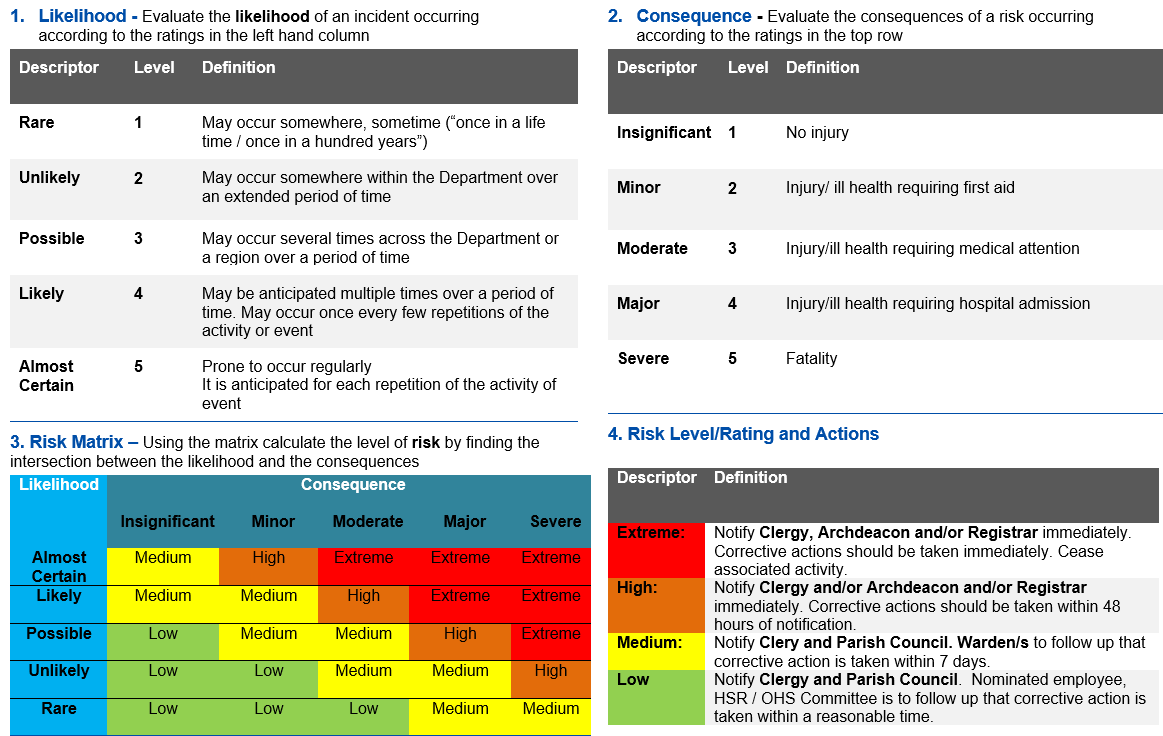 Parish/CentreYear Street addressBuildingExternalNo visible problemFurther Inspection RequiredWork to be undertakenWhen will action be taken?Risk ratingRoofGutteringWindows / DoorsWallsGround level perimeterSteps/Ramps/HandrailsLand and gardensOther (eg garden)OtherInternalNo visible problemFurther Inspection RequiredWork to be undertakenWhen will action be taken?Risk ratingCeilingWallsWindows / DoorsFloor / FlooringFurnitureHandrailsOther (eg handbasin) Other - 